                                                                                 ПРЕСС-РЕЛИЗ                                                       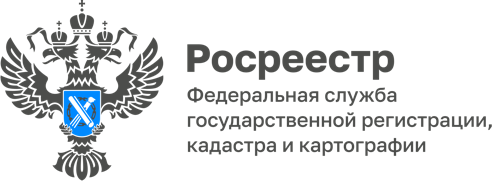 УПРАВЛЕНИЯ ФЕДЕРАЛЬНОЙ СЛУЖБЫ ГОСУДАРСТВЕННОЙ РЕГИСТРАЦИИ, КАДАСТРА И КАРТОГРАФИИ ПО БЕЛГОРОДСКОЙ ОБЛАСТИНА САЙТЕ ФГБУ «ЦЕНТР ГЕОДЕЗИИ, КАРТОГРАФИИ И ИПД» ОБНОВЛЕНЫ СВЕДЕНИЯ ОБ УТРАЧЕННЫХ И ПОВРЕЖДЁННЫХ ПУНКТАХ ГОСУДАРСТВЕННОЙ ГЕОДЕЗИЧЕСКОЙ СЕТИУправление Росреестра по Белгородской области доводит до сведения лиц, осуществляющих геодезическую и картографическую деятельность, что сведения об утраченных и повреждённых пунктах государственной геодезической сети, а также об обследованных пунктах нивелирной  и гравиметрической сетей опубликованы на официальном сайте ФГБУ «Центр геодезии, картографии и ИПД» (https://cgkipd.ru/) в разделе «Фонд» – «Сведения о пунктах государственных геодезических сетей (ГГС)». Материал ежеквартально дополняется и обновляется новыми сведениями о состоянии пунктов.Напоминаем, что в случае выявления повреждения или уничтожения пунктов государственной геодезической сети, государственной нивелирной сети и государственной гравиметрической сети, расположенных на территории Белгородской области, правообладатели объектов недвижимости, на которых находятся пункты, а также лица, выполняющие геодезические и картографические работы, в течение 15 календарных дней со дня обнаружения повреждения или уничтожения пункта, завершения полевых геодезических и картографических работ обязаны направить в Управление соответствующую информацию.Информация о повреждении или уничтожении пункта должна содержать:а) почтовый адрес (адрес места нахождения) юридического лица или адрес регистрации по месту жительства (месту пребывания) физического лица и контактные данные (фамилия, имя, отчество) физического лица или наименование юридического лица, адрес электронной почты, телефонный номер) правообладателя для реализации обратной связи;б) адрес (описание местоположения) и (или) кадастровый номер объекта недвижимости, на котором находится (находился) пункт;в) причины повреждения или уничтожения пункта (если они известны).Направляемая информация также может содержать наименование пункта, тип центра и номер его марки, в случае если данная информация известна. Информация о повреждении или уничтожении геодезического пункта с приложением материалов фото- и (или) видеофиксации с места размещения пункта направляется в Управление следующими способами:а) в форме документа на бумажном носителе посредством личного обращения или почтового отправления по адресу: 308010, г. Белгород, проспект Б. Хмельницкого, д. 162, контактный телефон: 8 (4722) 30-00-28;б) в форме электронного документа (электронного образа бумажного документа), направляемого по адресу электронной почты: 31_upr@rosreestr.ru. https://rosreestr.gov.ru/press/archive/reg/na-sayte-fgbu-tsentr-geodezii-kartografii-i-ipd-obnovleny-svedeniya-ob-utrachennykh-i-povrezhdyennykh/Руководитель Управления Росреестра по Белгородской области – Е.Н. КошельКонтакты для СМИ:Александр Волошенко,пресс-секретарь Управления Росреестрапо Белгородской областител.: 8 (4722) 30-00-22 доб. 16-45моб.: 8(951)1334237u313907@r31.rosreestr.ruсайт: https://rosreestr.gov.ru